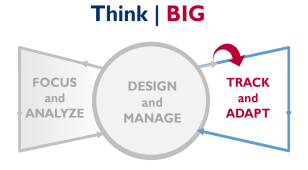 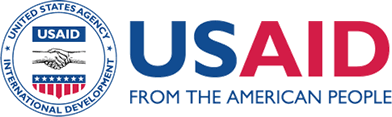 Behavioral and Factor-Level Indicator Assessment Worksheet Performance Indicator Reference Sheets (PIRS) are tools USAID uses to provide detailed definition to performance indicators, including descriptive data collection methods, rationale, and limitations.SAMPLE COMPLETED BEHAVIORAL INDICATOR ASSESSMENT WORKSHEETSAMPLE COMPLETED BEHAVIORAL INDICATOR ASSESSMENT WORKSHEETBEHAVIOR OR FACTOR:Circle or underline onePROPOSED INDICATORQUESTIONYES / NOYES / NOFEEDBACKIs the indicator properly structured?[percentage/number/proportion of] + [who/what] + [verb (did, received, used, have access to, etc.  _____)] + [optional: when, where, how long, disaggregation]YES / NOYES / NODoes the indicator capture the entire behavior or factor?YES / NOYES / NOIs the indicator a direct measurement of the factor or behavior?YES / NOYES / NOIf the indicator is a proxy, is the assumption or rationale for it sufficient to allow its use?YES / NO  YES / NO  Does the indicator (or PIRS) reflect the most appropriate specific primary actor(s)?YES / NOYES / NOIs the behavior measured by an outcome indicator? Note: If ‘no’ the indicator should not be accepted without changes. If you are reviewing a factor-level indicator, it does not have to be measured by an outcome indicator.YES / NOYES / NOIs each word of the indicator unambiguous?YES / NOYES / NOIs there an existing indicator that can be used?YES / NOYES / NOGeneral feedback and edits to the indicator for the indicator developer:General feedback and edits to the indicator for the indicator developer:General feedback and edits to the indicator for the indicator developer:General feedback and edits to the indicator for the indicator developer:⃞   Accept with no changes⃞   Accept with changes⃞   Accept with no changes⃞   Accept with changes⃞   Accept with no changes⃞   Accept with changes⃞   Accept with no changes⃞   Accept with changes⃞   Reject indicator⃞   Reject indicator⃞   Reject indicator⃞   Reject indicatorReviewed by: Reviewed by: Date: Date: 